МКДОУ «Бородинский детский сад №2 «Теремок»муниципального образования Киреевский районСценарий новогоднего праздника для детейстаршей и подготовительной групп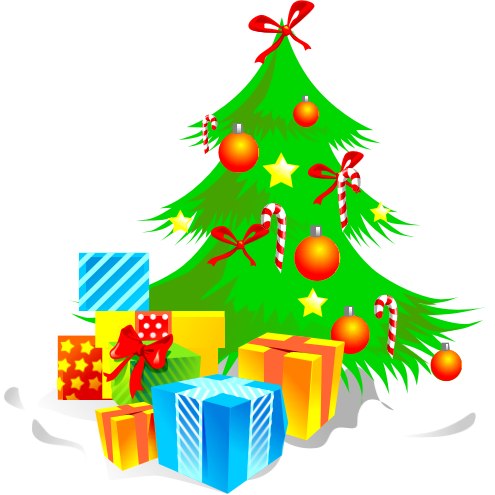 Музыкальный руководитель:Рогова Елена Анатольевнап. Бородинский,декабрь,2015 г.ЦЕЛЬ:-создать для детей атмосферу праздничного настроения, эмоционального подъёма.ЗАДАЧИ:-закрепление навыков пения, движения в соответствии с характером музыки, навыков выразительного чтения стихов;-развитие творческих способностей, артистизма на основе музыкального репертуара новогодней тематики.-развитие воображения, фантазии;-воспитание таких чувств и качеств как доброта, дружелюбие, вежливость.  Закрепить представление о том, что добро побеждает зло.Под фонограмму новогодней мелодии дети старшей, а затем подготовительной групп входят в зал по цепочке, выстраиваются вокруг ёлки в два хоровода. Ведущий:Как красиво в нашем зале!Мы друзей своих позвали!
 Веселится наш народ,Мы встречаем Новый год!Ребёнок:Всех на свете поздравляем,Всем мы от души желаем,Чтоб ладоши хлопали,Чтобы ноги топали,Чтобы дети улыбались,Веселились и смеялись. Дети обеих групп исполняют в хороводе песню « Новогодняя –хороводная».Ребёнок:Когда веселые снежинкиВдруг полетят к земле с небес,И спрячут улицы, тропинки,Укроют речку, поле, лес.Скажу я, стоя у окна:Смотрите, вот пришла зима!Ребёнок:Зимы все не могли дождаться,чтоб с гор на саночках кататься,Чтоб наши лыжи и коньки,помчались наперегонки. 

Ребёнок:Еще зимою каждый ждет,Когда наступит Новый год,И будет праздник и веселье,И Дедушка Мороз придет!
 Дети обеих групп исполняют в хороводе песню « В лесу родилась ёлочка». Затем рассаживаются на свои места.Ведущий:Нас ждут веселье, хороводы,И запах ёлки новогодней,И где-то прячется здесь сказка,Мы с нею встретимся сегодня! Раздаётся стук упавшего предмета. Ведущий оглядывается. Ведущий :Ой, кажется, что-то упало! Аааа! Это зеркало упало под ёлку! Вот оно!( поднимает с пола зеркало). Какое-то оно странное! Наверное, волшебное! Сейчас проверим…-Свет мой, зеркальце, скажи,Да всю правду доложи!Где же Дед Мороз сейчас?Не забыл ли он про нас? Раздаётся голос зеркала (фонограмма):- Там в лесу метель была, все дороги замела.С Дедом Морозом случилась беда.Не придёт он на праздник сюда.Нечистая сила его в своё царство заманила,Сон-травою дедушку опоила.И спит он глубоким сном и не знает он даже о том,Что ёлка не вспыхнет огнями, пока его нет с нами.Ведущий:Ой! Беда случилась с Дедушкой Морозом! Ребята, что же нам делать? Надо позвать Снегурочку, может быть , она нам поможет спасти Деда Мороза! Дети зовут три раза - «Снегурочка!»Под фонограмму песни « Зимняя сказка» появляется Снегурочка, обходит зал, останавливается у ёлки и исполняет танец- импровизацию.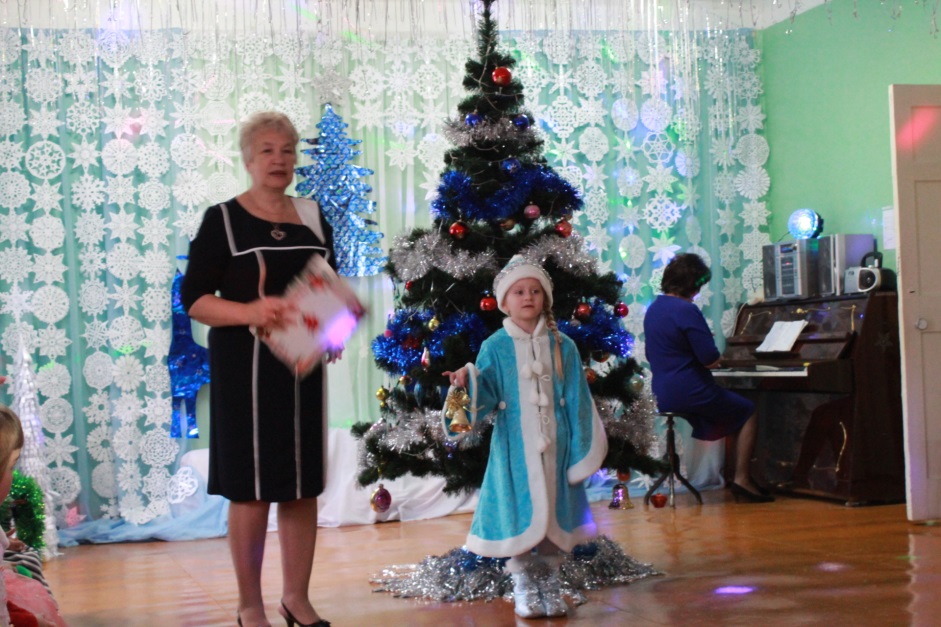 Снегурочка:Как красиво в вашем зале,Славный праздник будет тут,Значит, правду мне сказали,Что меня ребята ждут.Только что же Дед МорозК нам на праздник не идет?Ведущий:С Дедом Морозом случилась беда,Нечистая сила его заманила,Сон-травою дедушку опоила.Снегурочка:У меня есть волшебный колокольчик, он нам поможет!-Колокольчик волшебный наш,Зови подмогу сей же час! ( звонит в колокольчик)Звучит фонограмма завывания вьюги и входа для Бабы –Яги. На метле«влетает» Баба-Яга, «облетает» зал , останавливается около ёлки.Ведущий: -Ребята, да это совсем не Дед Мороз! Это Баба-Яга- Костяная Нога!Баба-Яга: -Что, испугались? ( кокетливо) Да, это я, Бабулечка- Ягулечка! Скоро зимние каникулы, наступает пора отдыха и путешествий! И я, Баба-Яга, решила открыть своё  туристическое агентство! ( ставит стол, стул, табличку с надписью «Турагентство «Волшебная метла», телефон, проверяет, работает ли телефон). Называется моё турагентство « Волшебная метла»! Вот она, моя красавица! ( показывает метлу). На ней можно лететь, куда угодно, никакие самолёты не нужны! Затем Баба-Яга раздаёт родителям рекламные проспекты, сначала, прочитав на них текст.Баба-Яга:Ой, да что же вы сидите, словно репки во земле?Заходите, заходите, полетим на помеле!Открываю турбюро, несите злато, серебро.Дорогие мамы и папы! Посмотрите проспекты-рекламы.1.Вы еще не бывали в Панаме? Поезжайте, как раз там цунами.2.Все в Испанию, в жаркий Мадрид! Кто приедет, тот сразу сгорит.3.Как прекрасно питание в Греции: уксус, перец и прочие специи.4.На экскурсии «Крыши Парижа» от восторга сдвигается крыша.5.Отдыхая в Турецкой Анталии, не забудьте откинуть сандалии.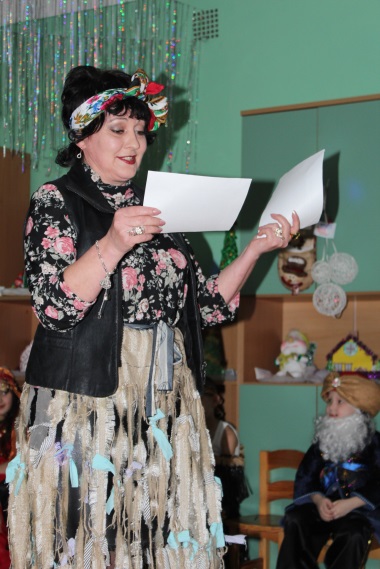 Ведущий:-Здравствуйте, уважаемая Баба-Яга! Можем ли мы со Снегурочкой сделать заявку в Ваше турбюро? Баба-Яга:Да-да! Слушаю вас!Ведущий:-Нам нужно попасть в сказку! Мы ищем Деда Мороза!Баба-Яга:-Заказ принят! По всем сказкам вас отправляю,Но найдёте ли вы там Деда Мороза - не знаю!( снимает трубку телефона) -Алё! Первая сказка, приготовиться! (уходит за ёлку).Звучит волшебная музыка, появляется Месяц, ребёнок подготовительной группы. Исполняет небольшой танец- импровизацию.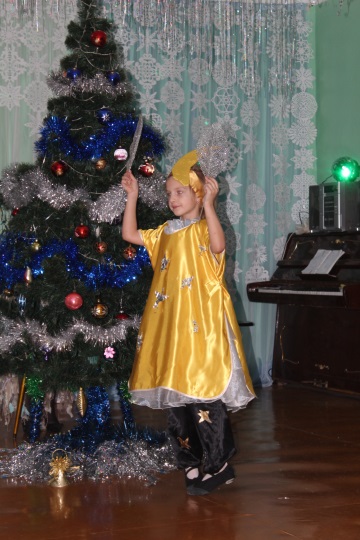 Ведущий:Месяц, месяц, мой дружок,Позолоченный рожок!Ходишь ты под небесами,Над полями, над лесами!Не видал ли с высотыДедушку Мороза ты?Месяц:В небе я давно гуляю, много вижу, много знаю,В звездном круге я сижу, с высоты я вдаль гляжу,Вижу, к вам спешит старик, через поле, напрямик.Бородою он зарос, видно это – Дед Мороз.Месяц исчезает, под фонограмму русской мелодии появляется Старик из сказки Пушкина « Сказка о Золотой рыбке».Ведущий:-Здравствуй, дедушка! Ты не Дед Мороз?Старик:-Нет! Я здесь ищу море. Мне нужна Золотая рыбка, я хочу с ней поговорить!Ведущий:- Как говорится Федот, да не тот!Звучит фонограмма « Море».Старик:Я слышу шум моря!  А вот и Золотая рыбка плывёт.Появляются девочки подготовительной группы в костюмах Золотых рыбок. Исполняют « Танец Золотых рыбок». В конце танца  рыбки обращаются к Старику: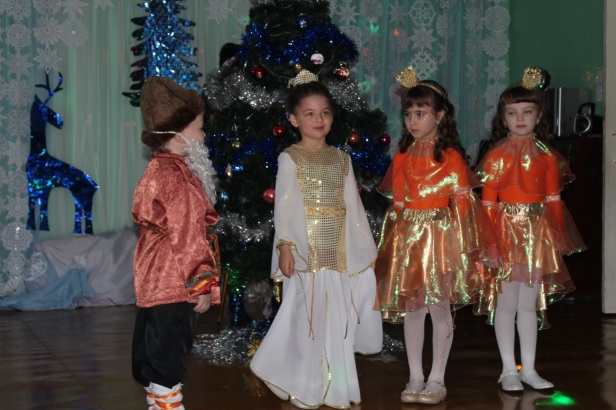 -Чего тебе надобно, Старче?Старик:- Не гневайся, золотая рыбка.Еще пуще старуха бранится,Не даёт мне, старику, покоя.Твоего ей царства не надо,Хочет она к новому году большой телевизор!Золотые рыбки:-Не печалься, Старик! Ступай себе с Богом! Будет твоей старухе новый телевизор! Ведущий:-Золотые рыбки! А вы не видели в вашей сказке Деда Мороза?Золотые рыбки:- Нет, не видели!Старик и рыбки кланяются и исчезают. Баба-Яга:- Тааак! Не нашли Деда Мороза? Ну тогда отправляйтесь в новое путешествие!Алё! Вторая сказка, приговиться! ( уходит за ёлку)Звучит музыка из мультфильма « Белоснежка и семь гномов».Входит Белоснежка, девочка старшей группы, в руках у неё ёлочный шар, который она вешает на ёлку. Любуется ёлкой.Белоснежка:-Здравствуйте, я –Белоснежка!Я игрушки мастерила, ёлку к празднику рядила.Есть и бусы, и шары, и цветные фонари.Братья-гномы на охоте, день-деньской они в работе.(прислушивается)Слышу, гномики идут, громко песенку поют.Входят Гномы, мальчики старшей группы, выстраиваются в ряд и читают стихи:1.Мы гномики из сказки,Живём в густом лесу,Мы очень любим пляскиИ ёлочку- красу.2.Мы вам радости несём.И станцуем, и споём!Мы друг другу помогаем,С Белоснежкой не скучаем!3.Возле ёлочки собрались Гномы в дружный хоровод!Дружным танцем, звонким смехомВстретим праздник Новый год!4.Мы любим веселиться И песни распевать!Нам хочется сегодняВам пляску показать!Исполняется «Танец Белоснежки и Гномов».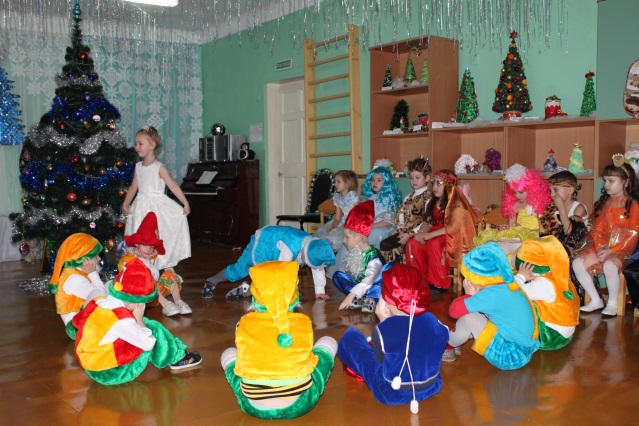 Ведущий:Гномы, Белоснежка, погодите!Вы от нас не уходите!Нам ответьте на вопрос,Знаете, где Дед Мороз?Белоснежка и Гномы:-Нет, не знаем! Под музыку уходят.Бба-Яга:-Даааа… И в этой сказке Деда Мороза нет! Готовьтесь в следущее путешествие!Алё! Третья сказка, готова? По-моему,к нам идёт Дед Мороз! Ну-ка, похлопайте подружней!(уходит) Дети хлопают в ладоши, под музыку заходит Карабас-Барабас, мальчик подготовительной группы.Ведущий:-Здравствуй, Дедушка Мороз!Ты подарки нам принёс?Снегурочка:- Ну, какой же это дед? И подарков, видишь, нет!Дедушка Мороз добряк, улыбается вот так! (Показывает).Борода совсем седая, а над нею красный нос.Шуба красная такая… Нет, не это Дед Мороз!Карабас-Барабас:- Я безобразный, Я такой ужасный,Знаком я каждому из вас:Я - Карабас! Я - Барабас!В театре кукол дрессирую,Повиноваться мне должны.А если нет, в чулан их брошу -И без воды, и без еды.Ну-ка, куклы, все ко мне!( бьёт кнутом об пол)Приказываю вам улыбаться и танцевать!Выбегают девочки подготовительной группы в костюмах кукол, исполняют « Танец кукол» под фонограмму пьесы Д.Д.Шостаковича «Вальс-шутка».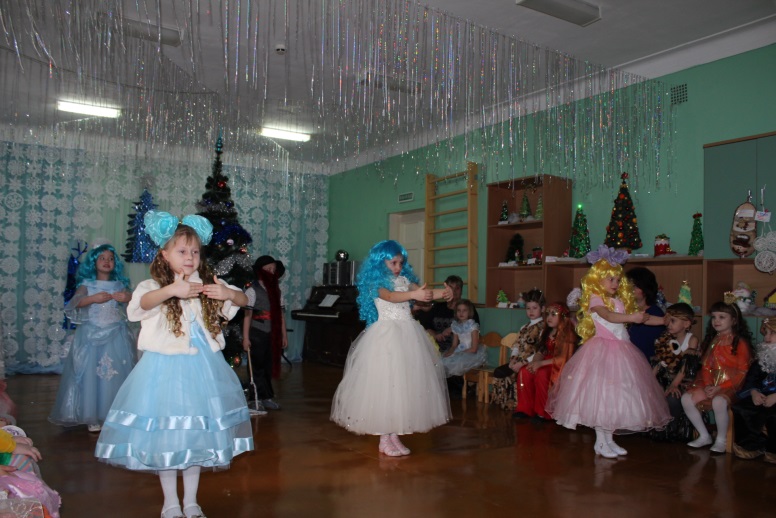 Карабас-Барабас:-А теперь, куклы, все в каморку, без воды и хлеба! ( стучит об пол кнутом)Снегурочка:-Нет, Карабас! Мы не дадим тебе кукол обижать!Ведущий:Ребята, давайте, испугаем, Карабаса! Пусть он уходит в свою сказку! Будем громко стучать ногами и хлопать в ладоши! Дети стучат ногами и хлопают, Карабас , заткнув уши,убегает. Куклы садятся на стульчики среди детей.Баба-Яга:-Опять Федот да не тот? Тогда следующее путешествие! Сейчас точно волшебный Дед Мороз придёт! Алё! Четвёртая сказка, будь готова!Звучит восточная музыка, входит Старик Хоттабыч, мальчик подготовительной группы, с огромным кувшином в руках.Старик Хоттабыч:-Мир этому дому! Я знаменитый волшебник, Гассан Абдурахман ибн Хоттаб! А это кувшин, в котором я живу! С Новым годом вас, уважаемые!Ведущий:- Так это ты, Старик Хоттабыч! А мы думали Дед Мороз с подарками!Старик Хоттабыч:-У меня для вас тоже есть подарок! Мои помощницы - красавицы сейчас для вас потанцуют. ( хлопает три раза в ладоши) Да будет танец!Девочки подготовительной группы исполняют «Восточный танец».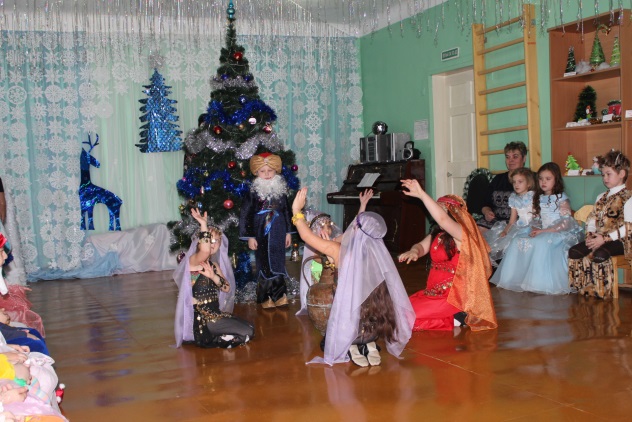 В конце Старик Хоттабыч и восточные красавицы кланяются и уходят. Старик Хоттабыч, забыв свой кувшин, возвращается, грозит всем пальцем, забирает кувшин, уходит.Баба-Яга:- Тааак, опять не нашли Деда Мороза! Какие выгодные клиенты попались! Столько заказов на путешествия за один раз! Разбогатею теперь!!! Ну, осталась у меня последняя сказка! Там живёт мой закадычный дружок! Теперь уж точно найдёте Деда Мороза!Алё! Дружок мой, Бармалеюшка! Выручай! Гостей встречай!Звучит музыка, входит Бармалей ( роль исполняет взрослый), марширует по залу, останавливается под ёлкой.Бармалей:- Я беспощадный, я кровожадный,Я злой разбойник Бармалей!И мне не надо ни шоколада,Ни мармелада, а только маленьких,Да, очень маленьких детей! ( пугает детей)Маленькие дети! Ни за что на светеНе ходите в Африку гулять!Там полно дикарей! Эй, дикари, выходите скорей!Выходят дикари, мальчики подготовительной группы, исполняют свой танец.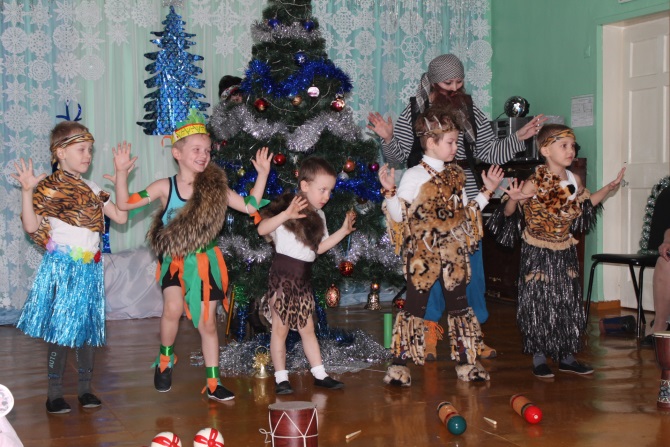 Бармалей:- Молодцы, ребята-дикарята! Идите-ка, садитесь пока отдохните, я вас позову, когда мы будем есть этих маленьких детей.Баба-Яга:-Бармалеюшка, здравсвуй! С Новым годом!Бармалей:- Ну, здравствуй, подруга! (целуются три раза). Как бизнес? Процветает?Баба-Яга:Процветает! Сегодня столько заказов! Дети путешествуют по сказкам, ищут Деда Мороза с подарками! А я их специально не в те сказки отправляю! Пусть попутешествуют, а мне прибыль!Бармалей:-Хе-хе! Понятно, старушка! Ишь ты ,какая хитрая!А нам-то с тобой подарки будут в Новый год?Баба-Яга:-Да откуда ж? Подарки только хорошим, послушным детям дают, а мы с тобой хитрые да кровожадные. Нам Дед Мороз не даст подарков. Бармалей:-Нет?Баба-Яга:-Нет…Бармалей:-Что бы придумать?... ( Чешет затылок) Ааааа! Знаю! Давай, бабуленька, украдём Снегурочку, а потом обменяем её на подарки! Баба-Яга:- Ух, ты, умный какой! ( стучит ему по лбу) Давай! Пошли!Поворачиваются к Снегурочке. Бармалей зовёт:-Девочка, а девочка! Подойди сюда!Снегурочка: - Нет! Мне Дедушка Мороз не разрешает с чужими дядями разговаривать!Баба-Яга:- Мы тебя на метле покатаем!Снегурочка:- Нееет, с чужими людьми нельзя кататься!Бармалей и Баба-Яга:-Ах, ты такая упрямая, ну, держись!Достают покрывало, набрасывают на Снегурочку и несут её по залу, Снегурочка брыкается ногами, кричит «Дедушка Мороз, помоги!» Все трое скрываются за дверью.Ведущий:-Ай, беда! Ребята, надо срочно Деда Мороза найти! Давайте вместе попробуем его разбудить от колдовского сна! Давайте кака можно громче позовём его! Дети три раза зовут Деда Мороза. Из-за двери слышится его голос:- Ау, ау! Иду-иду!!!Под торжественную музыку входит Дед Мороз, обходит зал, останавливается у ёлки.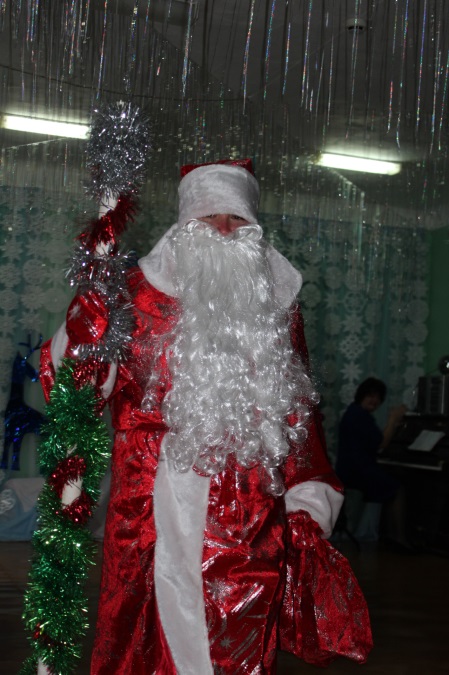 Дед Мороз:- Здравствуйте, мои друзья! Очень рад всех видеть я!Спасибо, что помогли мне избавиться от колдовских чар!С давних пор уж так ведётся - ни одна ёлка без меня не обойдётся.С новым годом поздравляю, счастья и добра желаю!Борода моя седа и в снегу ресницы.Если я пришёл сюда – будем веселиться.Мешок с собой я прихватил, в него подарки положил.Но подарки подождут, положу-ка их вот тут!А где же моя внучка, Снегурочка? ( Дети рассказывавют) А где же Баба-Яга и Бармалей? (Из-за ёлки выглядывают Бармалей и Баба-Яга, прячут Снегурочку, дети показывают) Ааа! Ну-ка выходите , разбойники, отдавайте мою внучку!Бармалей:- Мы тебе её отдадим, если ты нам все подарки отдашь! Баба-Яга:- Да! Все-все!Дед Мороз:- Ах, вы неслушники! Быстро отдавайте Снегурочку! Баба-Яга и Бармалей  со Снегурочкой выглядывают то с одной . то с другой стороны ёлки, Дед Мороз пытается их разглядеть. Потом  Баба-Яга и Бармалей , держа Снегурочку за руки, бегут по залу, Дед Мороз пытается  стучит посохом и говорит волшебные слова:«-Раз, два, три, замри!» Злые герои застывают, Дед Мороз забирает Снегурочку, снимает с неё покрывало.Дед Мороз:- Испугалась, внученька?Снегурочка:-Нет, Дедушка Мороз, я смелая! Я знаю, что добро всегда побеждает зло!Дед Мороз:- Ах, ты моя умница! Ну, а с этими что мы будем делать?Снегурочка:- Давай их простим, Дедушка! Ведь сегодня праздник!Дед Мороз:-Ну, так и быть! Раз, два, три, отомри! ( Бармалей и Баба-Яга отмирают)Бармалей и Баба-Яга:-Дедушка Мороз, прости нас , пожалуйста!Мы больше никогда так не будем!Дед Мороз:-Что, ребята, простим этих непослушников? ( Да!) Ну, так и быть! Прощаю. Давайте-ка, помогайте мне на ёлочке фонарики зажечь. Давайте, ребята, все вместе скажем волшебные слова: Раз, два, три, ёлочка, гори! ( все повторяют слова, ёлочка зажигается). Ох, какая ёлка красивая! А вы, ребята знаете про ёлочку стихи? ( Да!) Ну-ка, я послушаю!Ведущий предлагает Деду Морозу и Снегурочке присесть и послушать стихи.Индивидуальные стихи:1.2.3.4.5.Дед Мороз:-Внученька, где же твои подружки снежинки? Зови их потанцевать! Повесели меня!Снегурочка:-Слетайтесь, снежинки, Скорей в хоровод!Слетайтесь, снежинки,Снегурка зовёт!Девочки старшей группы исполняют « Танец снежинок».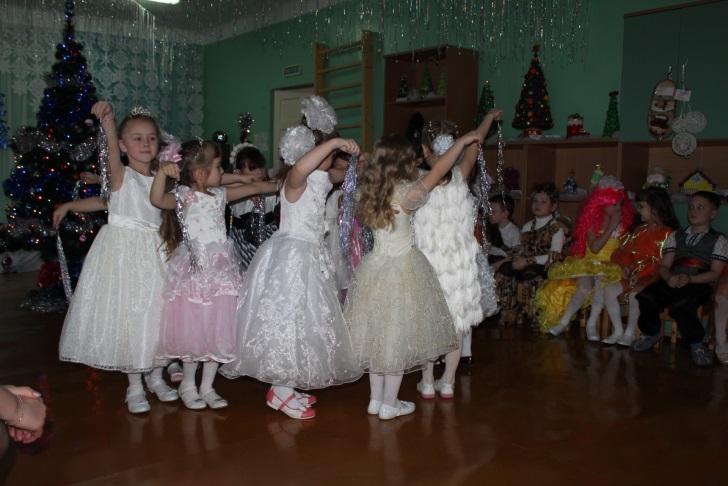 Дед Мороз:- Ребята, а кто ещё не успел мне стихи прочесть? Ну-ка, выходите!Индивидуальные стихи:1.2.3.4. Дед Мороз:- Молодцы, сколько стихов знаете! А теперь, лесной народ, станем дружно в хоровод! Заведём  хоровод, встретим дружно Новый год!Дети обеих групп становятся в хоровод вместе с героями праздника и исполняют песню « Зимушка-зима», муз. А.Филиппенко. По окончании рассаживаются на свои места.Ведущий:Дедушка Мороз, понравились тебе наши ребята?Дед Мороз:- Очень понравились! И стихи читать умеют, и хороводы водить, и танцевать, и шутить! А какие они добрые - меня расколдовали, Снегурочку помогли спасти, злодеев добрыми сделали! Умники! За вашу доброту, дети, я хочу наградить вас новогодними подарками! Ну-ка, Баба-Яга и Бармалей, несите сюда мой мешок с подарками. Баба-Яга и Бармалей потирают руки, бегут и выносят из-за ёлки мешок с подарками, но не отдают его, а начинают тянуть каждый к себе ( «Мой мешок, нет мой»…)Дед Мороз: ( сердито стучит посохом)- Ах вы, разбойники, опять не слушаетесь? Это подарки для детей! Открывайте мешок, доставайте подарки!Бармалей и Баба –Яга запускают руки в мешок, считают до трёх и на счёт «три» достают из мешка : первый раз галоши, второй раз ласты. А в третий раз- подарки!Все взрослые герои праздника раздают детям подарки. Ведущий напоминает детям, что нужно поблагодарить Деда Мороза.Дед Мороз:- У праздника есть начало, у праздника есть и конец,Кто с нами играл и смеялся , тот был молодец.До свидания, взрослые и дети,Теперь нам в лес идти пора.А через год у ёлки нашейМеня встречайте, детвора.Все герои праздника говорят:- До новых встреч! 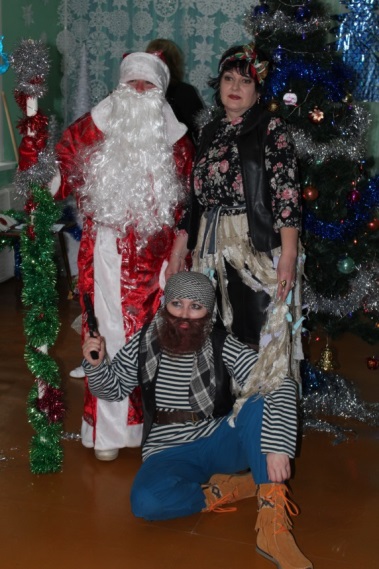 Затем, прощаясь, обходят зал, и выходят за дверь.Ведущий ещё раз поздравляет всех с Новым годом и заканчивает праздник.